桃園市桃園區同安國民小學106學年度24週年校慶運動大會節目表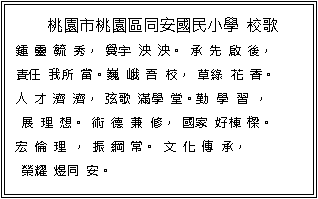 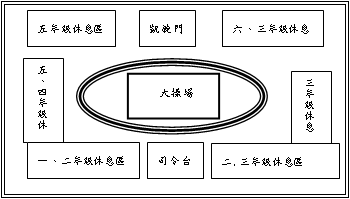 順序項目時間節目名稱演出者負責人員1表演8：10號角響起管樂隊陳玟蓉2表演8：20擁抱世界擁抱你舞蹈社汪美岑3進場8：30開幕典禮全校師生王進德4表演9：20愛眼健康GO GOGO幼兒園曾容端5表演9：30熱情活力健康操三年級陳俊隆6表演9：40閃耀足球足球隊蕭皓仁7表演9：50拳打腳踢 全面啟動跆拳道社劉慶文8團競10：00祖孫熊抱甜蜜蜜祖孫們呂美慧9團競10：10寶貝小騎士幼兒園曾容端10徑賽10：10一年級60公尺賽跑一年級王進德11表演10：20眾愛太極之美太極拳隊涂又文12徑賽10：25二年60公尺級賽跑二年級王進德13表演10：30活力奔放舞青春五年級王若甯、黃歆評14團競10：40Maybe 的機率六年級謝正忠、謝明玲15徑賽10：40三年60公尺級賽跑三年級王進德16團競10：50「童」心協力ㄧ年級黃素青、陸淑玉17徑賽10：55四年級80公尺賽跑四年級王進德18團競11：00夾球相逢五年級呂鎂玉、曾青萍19團競11：10愛的棒棒糖二年級林金慧20徑賽11：10六年級80公尺賽跑六年級王進德21團競11：20群龍甩尾三年級郭乃華22團競11：30傳遞聖火四年級呂學港、陳鈺生23徑賽11：30五年級80公尺賽跑五年級王進德中午休息（一、二年級12:00放學）中午休息（一、二年級12:00放學）中午休息（一、二年級12:00放學）中午休息（一、二年級12:00放學）中午休息（一、二年級12:00放學）中午休息（一、二年級12:00放學）24徑賽13：10班級接力計時決賽三、四、五、六年級王進德25徑賽14：10校友接力校  友王進德26徑賽14：30紅藍接力三至六年級王進德27團競14：50足球PK賽親師王進德15：10閉幕典禮15:20整潔活動   15:30學生放學  (15:30-16:00教職員收拾場地)15：10閉幕典禮15:20整潔活動   15:30學生放學  (15:30-16:00教職員收拾場地)15：10閉幕典禮15:20整潔活動   15:30學生放學  (15:30-16:00教職員收拾場地)15：10閉幕典禮15:20整潔活動   15:30學生放學  (15:30-16:00教職員收拾場地)15：10閉幕典禮15:20整潔活動   15:30學生放學  (15:30-16:00教職員收拾場地)15：10閉幕典禮15:20整潔活動   15:30學生放學  (15:30-16:00教職員收拾場地)